СВЕДЕНИЯо доходах, расходах, об имуществе и обязательствах имущественного характера 
за период с 01 января 2019 г. по 31 декабря 2019г.1 Указывается должность лица, замещающего должность муниципальной службы администрации Рыбинского муниципального района, должность руководителя муниципального  учреждения Рыбинского муниципального района, замещаемая (занимаемая) им по состоянию на 31 декабря отчетного периода.2 Сведения указываются, если общая сумма сделок превышает общий доход лица, замещающего должность муниципальной службы Рыбинского муниципального района, и его супруги (супруга) за три последних года, предшествующих отчетному периоду.№ п/пФамилия 
и инициалы Должность1Объекты недвижимости, находящиеся в собственностиОбъекты недвижимости, находящиеся в собственностиОбъекты недвижимости, находящиеся в собственностиОбъекты недвижимости, находящиеся в собственностиОбъекты недвижимости, находящиеся в пользованииОбъекты недвижимости, находящиеся в пользованииОбъекты недвижимости, находящиеся в пользованииТранспортные средства (вид, марка)Декларированный годовой доход (руб.)Сведения об источниках получения средств, за счет которых совершена сделка2 (вид приобретенного имущества, источники)№ п/пФамилия 
и инициалы Должность1вид объектавид собственностиплощадь (кв. м)страна расположениявид объектаплощадь (кв. м)страна расположенияТранспортные средства (вид, марка)Декларированный годовой доход (руб.)Сведения об источниках получения средств, за счет которых совершена сделка2 (вид приобретенного имущества, источники)123456789101112131.Баскакова М.И.директор МБУ РМР «Центр развития культуры и туризма»земельный участокиндивидуальная49,5Россияквартираземельный участок57,41500РоссияРоссиялегковой автомобильCHEVROLET NIVA 212300-55309 150,551.Супругквартираземельный участокиндивидуальнаяиндивидуальная57,41500РоссияРоссияземельный участок49,5Россия227 197,022.Бахтина О.Н.директор МАУ РМР ЯО «Социальное агентство молодежи»квартираквартираквартираквартираобщая долевая (1/3 доли в праве)общая совместнаяобщая долевая (1/4 доли в праве)общая совместная52,328,924,332,6РоссияРоссияРоссияРоссия500 763,342.Супругквартираквартираквартираквартираобщая долевая (1/3 доли в праве)общая совместнаяобщая долевая (1/4 доли в праве)общая совместная52,328,924,332,6РоссияРоссияРоссияРоссиялегковой автомобиль Hyundai Cretaлегковой автомобиль Hyundai Creta1 482 766,232.Несовершеннолетний ребенокквартира24,3Россия2.Несовершеннолетний ребенокквартираквартираобщая долевая (1/3 доли в праве)общая долевая (1/2 доли в праве)52,324,3РоссияРоссияквартира24,3Россия3Григорьев М.В.директор МУ «СОШ РМР»квартираобщая долевая (1/2 доли в праве)62,9Россияземельный участокземельный участокжилой дом2000326128 704 617,403Супругаземельный участокземельный участокжилой домквартираиндивидуальнаяиндивидуальнаяиндивидуальнаяобщая долевая (1/3 доли в праве)326200012861,6РоссияРоссияРоссияРоссияквартира62,9Россиялегковой автомобиль Nissan Terrano1 010 501,644Гуляева Т.М.директор МУК «Каменниковский ЦД»земельный участокквартираиндивидуальнаяиндивидуальная121330,1РоссияРоссияквартира46Россия591 247,004Супругквартираиндивидуальная 46Россиялегковой автомобиль Volkswagen Transporter T4179 821,005Гусева Т.А.директор МУК «Покровский ЦД»земельный участокжилой домквартираиндивидуальнаяиндивидуальнаяиндивидуальная219427,552,2РоссияРоссияРоссиялегковой автомобиль LADA Granta655 926,536Данилова Т.В.директор МУК «Тихменевский ЦД»квартира47,2Россия528 698,367Ипполитова Г.В.директор МУК РМР ЯО «Методический центр библиотечного обслуживания и культурно-досуговой работы»земельный участокземельный участокжилой домквартираиндивидуальнаяиндивидуальнаяиндивидуальнаяиндивидуальная700280058,749,7РоссияРоссияРоссияРоссия493 498,578Ершова О.К.директор МУК «Сретенский культурно-досуговый комплекс»квартираиндивидуальная37Россияквартира49,7Россия491 360,648Супругквартираобщая долевая (1/2 доли в праве)49,7Россия325 762,818Несовершеннолетний ребенокквартираобщая долевая (1/2 доли в праве)49,7Россия9Ланцева Е.П.директор МУК «Судоверфский КДК»квартираземельный участокжилой дом51,1686116,2РоссияРоссияРоссия1 731 213,509Супругземельный участокжилой доминдивидуальнаяиндивидуальная686116,2РоссияРоссияквартира51,1Россиялегковой автомобиль Daewoo Nexia 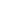 486 493,779Несовершеннолетний ребенокземельный участокжилой домквартира686116,251,1РоссияРоссияРоссия9Несовершеннолетний ребенокземельный участокжилой домквартира686116,251,1РоссияРоссияРоссия10Носова Е. Б.директор МУК «Дюдьковский ЦД»квартираквартираобщая долевая (1/3 доли в праве)индивидуальная51,166,5РоссияРоссия594 486,3010Супругземельный участокиндивидуальная1000Россияземельный участокквартира4551,1РоссяРоссиялегковой автомобиль Chevrolet Niva394 671,1711Сироткина Н.Г.директор МУК «Песоченский КДК»земельный участокжилой домобщая совместнаяобщая совместная40091,8РоссияРоссиялегковой автомобиль Nissan Almera570 199,4211Супругземельный участокжилой домобщая совместнаяобщая совместная40091,8РоссияРоссия00,0012Смирнова М.В.директор МУК«Арефинский КДК»земельный участокжилой доминдивидуальнаяиндивидуальная140342,1РоссияРоссия454 943,9613Расторгуева И.А.директор МУК«Волковский КДК»земельный участокжилой домквартираиндивидуальнаяиндивидуальнаяобщая долевая (1/2 доли в праве)238240,947,3РоссияРоссияРоссия489 069,6814Осипова И.А.директор МУК«Глебовский ЦД»земельный участокиндивидуальная1640Россияземельный участокквартира40050,7РоссяРоссиялегковой автомобиль Skoda Octavia503 829,5814Несовершеннолетний ребенокквартира50,7Россия15Позднякова Т.А.директор МУК«Волковский КДК»квартираквартираиндивидуальнаяиндивидуальная3852,4РоссияРоссияземельный участокквартира102052,9РоссяРоссиялегковой автомобиль Hyundai Solaris645 716,4715Супругквартираквартираобщая долевая (1/2 доли в праве)индивидуальная52,924,1РоссияРоссиялегковой автомобиль Mitsubishi ASX606 099,0616Сироткина Н.Г.16Супруг17Ткачёва Е.Б.директор МУ РМР «Централизованная бухгалтерия»земельный участокжилой домквартираобщая долевая (1/10 доли в праве)общая долевая (1/10 доли в праве)индивидуальная2130228,553,1РоссияРоссияРоссиялегковой автомобиль Volkswagen Polo555 137,9217Несовершеннолетний ребенокземельный участокжилой дом2130228,5РоссяРоссия17Несовершеннолетний ребенокземельный участокжилой дом2130228,5РоссяРоссия18Толкачева М.А.директор МУК«Назаровский КДК»земельный участокквартираквартираземельный участокземельный участокземельный участокземельный участок239142,344,544550001650002433РоссияРоссияРоссияРоссияРоссияРоссияРоссиялегковой автомобиль ВАЗ 21051475 347,0918Супругземельный участокземельный участокземельный участокиндивидуальнаяиндивидуальнаяиндивидуальная550001650002391РоссияРоссияРоссияземельный участокземельный участокквартира44243342,3РоссияРоссияРоссия168 151,5719Яблочкина П.А.директор МУК«Ермаковский ЦД»квартираобщая совместная93,4Россиялегковой автомобиль Land Rover Evoque1 219 931,54Супругквартираобщая совместная93,4Россиялегковой автомобиль Mazda 61 299 291,75Несовершеннолетний ребенокквартира93,4Россия